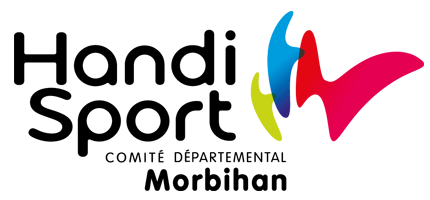 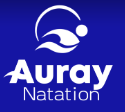 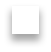 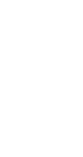 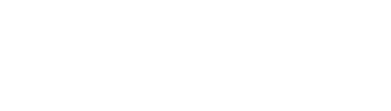 DOSSIER D'INSCRIPTION Natation handisportSaison 2023/2024INFORMATIONSApprentissage et perfectionnement de la natation en bassin chauffé et couvertLes cours sont préparés et encadrés avec un coach diplômé/et formé handisportdes séances programmées du 13 septembre 2023 au 28 juin 2024à noter qu’il y aura une pause de 8 semaines en octobre/novembre (créneau occupé par un groupe d’enfant de l’école multisport du Comité Handisport du Morbihan)Horaires : mercredi de 13h45 à 14h45Lieu : Piscine ALREO, à AURAY (56)Tarif de l’adhésion :  210 € + le coût de la licence FFH (obligatoire)Loisir : 31 € Compétition – de 20 ans : 30 €Compétition + de 20 ans : 70 €Si le nageur est déjà licencié FFH 2024 dans un autre club : 0 €Si le nageur habite Auray : -10 €L’inscription peut etre réalisée entièrement en dématérialisé sur www.auraynatation.fr/adhesion (code AN23)RENSEIGNEMENTS sur le/la nageur/nageuseNOM …............................................................................. PRÉNOM …..................................................................... Sexe : F ⬜  M ⬜ Date et lieu de naissance : ….............................................................................................. ADRESSE:........................................................................................................................................................................Code Postal : ….......................................... Ville :.....................................................................................................Domicile …...........................................Portable …...................................... Travail…........................................E-MAIL obligatoire et lisible :…...........................................................................................................@.......................................................Nom du (ou des) responsable(s) légal (légaux) pour les mineurs :…....................................................................................................................................................................................Personnes à joindre en cas d'urgence + n° de téléphone si différent du responsable légal :….....................................................................................................................................................................................INFORMATIONS MÉDICALESMaladies et recommandations particulières, traitements en cours (compléments à apporter  sur licence FFH):...................................…..................................................................................................................................................⬜ MAJEURS : Questionnaire de santé à dater et à signer ou certificat médical obligatoire de – 3 ans et sans interruption de licence (obligatoire pour le 1er cours).⬜ MINEURS : Questionnaire de santé à dater et à signer et si 1 réponse positive : certificat médical de non contre-indication (obligatoire pour le 1er cours).AUTORISATIONSJe soussigné(e) M/Mme ……………………………………………………..….…………………………………………………………………………………………………,le responsable légal du nageur (pour les mineurs)……………..………….………………………………………………………………………………………., résidant………………………………………………….………………………………………………………………………………………………………………..…………….…donne mon consentement pour :✔utilisation d’images : j’autorise le club AURAY NATATION à utiliser mon image et/ou l’image de mon enfant dans le cadre de toutes activités du club sur tout document /support en relation avec le club.✔assistance médicale : en cas d’urgence, j’autorise le Président d’AURAY NATATION, l’entraîneur ou leur délégué présent sur place, s’il n’a pu me contacter, à prendre toutes décisions nécessaires en cas de maladie, blessures ou d’accident survenus pendant l’activité sportive (entraînement, compétition, transport ou autre manifestation). Je donne également mon accord au médecin responsable pour pratiquer toute intervention ou soin qui s’avérerait indispensable, y compris l’hospitalisation.✔dopage : j’autorise, toute personne, agréée par l'agence de lutte contre le dopage ou missionnée par la Fédération Internationale, dûment mandatée à cet effet, à procéder à tout prélèvement nécessitant une technique invasive (prise de sang, prélèvements de phanères) lors d'un contrôle anti-dopage sur moi-même/mon enfant.✔transport des mineurs : j’autorise mon enfant à effectuer les trajets liés à son activité sportive au sein d’AURAY NATATION dans tout véhicule, qu’il soit conduit par une personne salariée du club, par une personne opérant à titre bénévole ou à titre de transporteur professionnel. Je déclare décharger le conducteur accompagnateur ainsi que les dirigeants du club de toute responsabilité lors des transports pour déplacements sportifs de mon enfant ci-dessus désigné.✔renforcement musculaire mineurs : j’autorise mon enfant à participer à des séances de renforcement musculaire en groupe.✔règlement intérieur : j’atteste avoir pris connaissance du règlement intérieur d’AURAY NATATION et m’engage à le respecter et/ou à le faire respecter par mon enfant.RÈGLEMENT FINANCIERMontant à régler :  ⬜ J’ai déjà une licence FFH valide (2024) :		 			210 €⬜ Je fais du Loisir :					241 €⬜ Je fais de la compétition et j’ai – de 20 ans :				240 €⬜ Je fais de la compétition et j’ai + de 20 ans :				280 €⬜ Je suis domicilié à Auray :					- 10 €Demande d’attestation de cotisation : 		⬜ oui		⬜ nonSignature du représentant	Signature du nageurPrécédée de la mention « lu et approuvé »                                             Précédée de la mention « lu et approuvé »Les informations nominatives recueillies sont traitées conformément à la Loi Informatique et Libertés du 6 janvier 1978. Tous les adhérents, ainsi que leur représentant légal s'ils sont mineurs, disposent en application de l'article 27 de cette loi, d'un droit d'accès ou de rectification aux données les concernant. Toute demande d'accès, de rectification ou d'opposition doit être adressée à AURAY NATATION (Mairie d'Auray) 100 Place de la République 56400 AURAY ou à auraynatation56@gmail.comPIECES A FOURNIRFiche d’inscription complétée et signéeFormulaire de licence Fédération Française HandisportCertificat médical ou questionnaire de santéRèglement de l’inscriptionRÉSERVÉ AU CLUBINFORMATIONS SUPPLEMENTAIRESLicence de la Fédération Française Handisport : la licence de la Fédération Française Handisport est valable quelle que soit le type de sport. Une seule licence peut donc servir à plusieurs activités (une licence = + de 50 sports). Une assurance spécialisée pour les sportifs en situation de handicapTrois modes de paiement :	- en espèces (à effectuer en une seule fois)	- par chèque libellé à l’ordre du Club : AURAY NATATION. Possibilité de paiement en 2 fois, avec indication des mensualités au dos du chèque (La totalité des chèques est à déposer à l’inscription).	- en chèques vacances, coupons sport ANCV ou bons CAF (ne pas détacher les chèques vacances et les coupons sport).	**** A partir de 3 adhérents dans une même famille, réduction de 10€ à partir du 2ème nageur et possibilité de nous contacter pour la mise en place d'un mode de paiement adapté.Les dossiers et règlements doivent être déposés dans la boîte à lettres du club Auray natation située dans le hall de la piscine AlréO (près des toilettes).L’accès aux entraînements ne sera autorisé qu'à réception du dossier completAucun remboursement ne sera effectuéLe règlement intérieur du club est consultable sur son site internet, à l’adresse suivante : https://www.auraynatation.fr/  onglet « Inscriptions ».La communication se fera par mail et via le site internet. AURAY NATATION recherche des bénévoles pour s’investir au sein du bureau. N'hésitez pas à nous contacter.Pour toutes précisions complémentaires, le bureau du club de natation se tient à votre entière disposition. N’hésitez pas à nous contacter à l’adresse mail suivante :  auraynatation56@gmail.com.Le bureau d’AURAY NATATIONRèglementMontantChèque N°1Chèque n°2Chèque vacancesCoupons sportEspècesBons CAFTOTAL